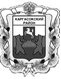 МУНИЦИПАЛЬНОЕ ОБРАЗОВАНИЕ «Каргасокский район»ТОМСКАЯ ОБЛАСТЬДУМА КАРГАСОКСКОГО РАЙОНАРассмотрев протокол № 1 от 03.11.2021 года заседания счетной комиссии об избрании председателя счетной комиссии и секретаря счетной комиссии,Дума Каргасокского района РЕШИЛА:                    И.В. Кирин                            	                 
Глава Каргасокского района							А.П. АщеуловРЕШЕНИЕРЕШЕНИЕРЕШЕНИЕ 03.11.2021                      № 84с. Каргасокс. КаргасокО протоколе № 1 заседания счетной комиссии об избрании  председателя счетной комиссии и секретаря счетной комиссииУтвердить протокол счетной комиссии № 1 от 03.11.2021 г.Считать избранным председателем счетной комиссии Саломаха Ольгу Анатольевну.Считать избранным секретарем счетной комиссии  Серякову Марину Николаевну. Заместитель Председателя Думы Каргасокского района 